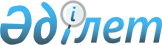 О реорганизации Республиканского государственного предприятия на
праве хозяйственного ведения "Национальный центр экспертизы
лекарственных средств, изделий медицинского назначения и медицинской
техники" Министерства здравоохранения Республики КазахстанПостановление Правительства Республики Казахстан от 26 апреля 2012 года № 527

      В соответствии с пунктом 1 статьи 130 Закона Республики Казахстан от 1 марта 2011 года «О государственном имуществе» Правительство Республики Казахстан ПОСТАНОВЛЯЕТ:



      1. Реорганизовать Республиканское государственное предприятие на праве хозяйственного ведения «Национальный центр экспертизы лекарственных средств, изделий медицинского назначения и медицинской техники» Министерства здравоохранения Республики Казахстан путем присоединения к нему следующих дочерних государственных предприятий:



      1) «Центр экспертизы лекарственных средств, изделий медицинского назначения и медицинской техники по Карагандинской области», город Караганда;



      2) «Центр экспертизы лекарственных средств, изделий медицинского назначения и медицинской техники по Костанайской области», город Костанай;



      3) «Центр экспертизы лекарственных средств, изделий медицинского назначения и медицинской техники по Павлодарской области», город Павлодар;



      4) «Центр экспертизы лекарственных средств, изделий медицинского назначения и медицинской техники по Жамбылской области», город Тараз;



      5) «Центр экспертизы лекарственных средств, изделий медицинского назначения и медицинской техники по Восточно-Казахстанской области», город Усть-Каменогорск.



      2. Министерству здравоохранения Республики Казахстан по согласованию с Комитетом государственного имущества и приватизации Министерства финансов Республики Казахстан принять необходимые меры, вытекающие из настоящего постановления.



      3. Настоящее постановление вводится в действие со дня подписания.      Премьер-Министр

   Республики Казахстан                         К. Масимов
					© 2012. РГП на ПХВ «Институт законодательства и правовой информации Республики Казахстан» Министерства юстиции Республики Казахстан
				